COMMISSION DE WILAYA DE DISCIPLINE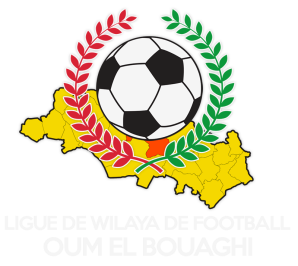 اللجنة الولائية للانضباطREUNION DU 07/05/2023MEMBRES PRESENTS :-NOUAR  NAFAA NABIL    MAITRE-BOUMARAF   AMARA   SECRETAIRE  ORDRE DU JOUR : TRAITEMENT DES AFFAIRESPV  N° 28AFFAIRE N° 133  RENCONTRE   ESSR /CRBH  DU  05/05/2023  SENIORS  -KHANFAR  ABDENNOUR  LIC N°J0398  ESSR  EST SUSPENDU DE 01 UN MATCH PLUS AMENDE DE 1000.00 DA POUR CONTESTATION DE DESCISION.-MEKANI ABDERAOUF  LIC  N° J0006  CRBH  EST SUSPENDU DE 01 UN MATCH PLUS AMENDE DE 1000.00 DA POUR CONTESTATION DE DESCISION.-ARAAR DJAMEL  LIC  N° J0010 ……….. CRBH………………………………………………………….AVERTISSEMENT POUR CASAFFAIRE N° 134  RENCONTRE   ARBOH /USB  DU /05/05/2023  SENIORS  - MOURAD  NOURELISLEM  LIC N° J0383  ARBOH  ……………………AVERTISSEMENT POUR CASAFFAIRE N° 135  RENCONTRE   USAM /ASCKS  DU 05/05/2023  SENIORS  NON  JOUEEAFFAIRE N° 136  RENCONTRE   ARBAB /USMAB   DU 05/05/2023  SENIORS  R    A   SMAITRE                                                                                                                            LE SECRETAIRE  DE LA COMMISSION  NOUAR   NAFAA  NABIL                                                                                                              AMARA  BOUMARAF